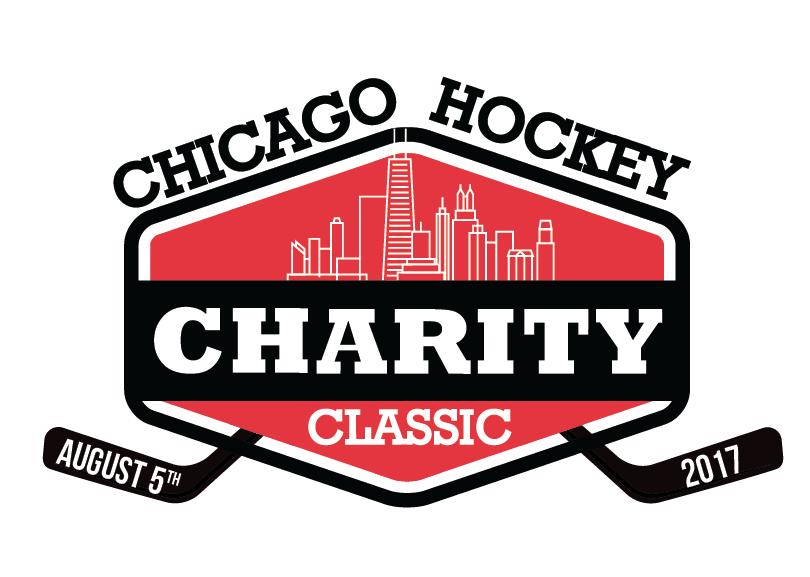 sdlfkjhPlayer Sponsorship Commitment Form__ Skybox ($5,000)  	__ Current NHL Player ($3,000)     __ USA Women’s Olympian ($3,000)__ Former NHL Player ($1,500)	__ Local Youth Hockey Celebrity ($1,000)Business name (as you would like it to appear in print):   Address:Phone:						Email:Your name:Number of players you wish to sponsor: 			     Total amount enclosed:  $Please send completed Sponsor Commitment Form to Topher Scott: tscott@prodigy-hockey.comI will send a check (Mail to Special Olympics Chicago, 541 N. Fairbanks Ct, Chicago IL 60611 – payable to Special Children’s Charities, Federal Tax ID Number: 23-7026774).Please bill my: (circle one) VISA / MASTERCARD / AMERICAN EXPRESSName/Number on card (please print) _________________________________________________Billing address (if different than above)Exp. date	 CSC# (from back of card)	 Signature I will donate by going to http://sochicago.org/donate/Please bill me on                                                       for my commitmentPlayer Sponsor Courtesies:Your business name on a player’s jersey – and you keep the signed jersey after the game!Your business name and logo on the player’s online page, distributed to all youth orgs.Your business name and logo in the official program distributed at the eventA number of free tickets to the gameAccess to the VIP Pre-Game Party – meet all the players!Limited number of slots available – Send in your commitment form now!